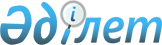 О внесении изменений и дополнения в решение Теректинского районного маслихата от 10 января 2020 года №38-13 "О бюджете Федоровского сельского округа Теректинского района на 2020-2022 годы"
					
			Утративший силу
			
			
		
					Решение Теректинского районного маслихата Западно-Казахстанской области от 6 апреля 2020 года № 40-13. Зарегистрировано Департаментом юстиции Западно-Казахстанской области 7 апреля 2020 года № 6127. Утратило силу решением Теректинского районного маслихата Западно-Казахстанской области от 24 февраля 2021 года № 3-5
      Сноска. Утратило силу решением Теректинского районного маслихата Западно-Казахстанской области от 24.02.2021 № 3-5 (вводится в действие со дня первого официального опубликования).
      В соответствии с Бюджетным кодексом Республики Казахстан от 4 декабря 2008 года, Законом Республики Казахстан от 23 января 2001 года "О местном государственном управлении и самоуправлении в Республике Казахстан" Теректинский районный маслихат РЕШИЛ:
      1. Внести в решение Теректинского районного маслихата от 10 января 2020 года № 38-13 "О бюджете Федоровского сельского округа Теректинского района на 2020-2022 годы" (зарегистрированное в Реестре государственной регистрации нормативных правовых актов № 5942, опубликованное 17 января 2020 года в Эталонном контрольном банке нормативных правовых актов Республики Казахстан) следующие изменения и дополнение:
      пункт 1 изложить в следующей редакции:
      "1. Утвердить бюджет Федоровского сельского округа Теректинского района на 2020-2022 годы согласно приложениям 1, 2 и 3 соответственно, в том числе на 2020 год в следующих объемах:
      1) доходы – 75 979 тысяч тенге:
      налоговые поступления – 21 559 тысяч тенге;
      неналоговые поступления – 0 тенге;
      поступления от продажи основного капитала – 0 тенге;
      поступления трансфертов – 54 420 тысяч тенге;
      2) затраты – 76 876 тысяч тенге;
      3) чистое бюджетное кредитование – 0 тенге:
      бюджетные кредиты – 0 тенге; 
      погашение бюджетных кредитов – 0 тенге;
      4) сальдо по операциям с финансовыми активами – 0 тенге:
      приобретение финансовых активов – 0 тенге;
      поступления от продажи финансовых активов государства – 0 тенге;
      5) дефицит (профицит) бюджета – -897 тысяч тенге;
      6) финансирование дефицита (использование профицита) бюджета –  897 тысяч тенге:
      поступление займов – 0 тенге;
      погашение займов – 0 тенге;
      используемые остатки бюджетных средств – 897 тысяч тенге.";
      дополнить пунктом 3-1 следующего содержания:
      "3-1. Учесть в бюджете Федоровского сельского округа на 2020 год поступления целевых трансфертов, передаваемых из вышестоящего бюджета в общей сумме 1 600 тысяч тенге.";
      приложение 1 к указанному решению изложить в новой редакции согласно приложению к настоящему решению. 
      2. Руководителю аппарата Теректинского районного маслихата (Б.Кенжегулов) обеспечить государственную регистрацию данного решения в органах юстиции.
      3. Настоящее решение вводится в действие с 1 января 2020 года. Бюджет Федоровского сельского округа на 2020 год
					© 2012. РГП на ПХВ «Институт законодательства и правовой информации Республики Казахстан» Министерства юстиции Республики Казахстан
				
      Председатель сессии 

Т. Батыров

      Секретарь Теректинского районного маслихата 

А. Нургалиев
Приложение
к решению Теректинского
районного маслихата
от 6 апреля 2020 года № 40-13Приложение 1
к решению Теректинского
районного маслихата
от 10 января 2020 года № 38-13тысяч тенге
Категория
Категория
Категория
Категория
Категория
Сумма
Класс
Класс
Класс
Класс
Сумма
Подкласс
Подкласс
Подкласс
Сумма
Специфика
Специфика
Сумма
Наименование
Сумма
1) Доходы
75 979
1
Налоговые поступления
21 559
01
Подоходный налог
8 800
2
Индивидуальный подоходный налог
8 800
04
Налоги на собственность
12 759
1
Налоги на имущество
102
3
Земельный налог
323
4
Налог на транспортные средства
12 334
2
Неналоговые поступления
0
01
Доходы от государственной собственности
0
5
Доходы от аренды имущества, находящегося в государственной собственности
0
06
Прочие неналоговые поступления
0
1
Прочие неналоговые поступления
0
3
Поступления от продажи основного капитала
0
4
Поступления трансфертов
54 420
02
Трансферты из вышестоящих органов государственного управления
54 420
3
Трансферты из районного (города областного значения) бюджета
54 420
Функциональная группа
Функциональная группа
Функциональная группа
Функциональная группа
Функциональная группа
Сумма
Функциональная подгруппа
Функциональная подгруппа
Функциональная подгруппа
Функциональная подгруппа
Сумма
Администратор бюджетных программ
Администратор бюджетных программ
Администратор бюджетных программ
Сумма
Программа
Программа
Сумма
Наименование
Сумма
2) Затраты
76 876
01
Государственные услуги общего характера
35 732
1
Представительные, исполнительные и другие органы, выполняющие общие функции государственного управления
35 732
124
Аппарат акима города районного значения, села, поселка, сельского округа
35 732
001
Услуги по обеспечению деятельности акима города районного значения, села, поселка, сельского округа
35 732
04
Образование
3 966
2
Начальное, основное среднее и общее среднее образование
3 966
124
Аппарат акима города районного значения, села, поселка, сельского округа
3 966
005
Организация бесплатного подвоза учащихся до ближайшей школы и обратно в сельской местности
3 966
05
Здравоохранение
0
9
Прочие услуги в области здравоохранения
0
124
Аппарат акима города районного значения, села, поселка, сельского округа
0
002
Организация в экстренных случаях доставки тяжелобольных людей до ближайшей организации здравоохранения, оказывающей врачебную помощь
0
07
Жилищно-коммунальное хозяйство
27 447
3
Благоустройство населенных пунктов
27 447
124
Аппарат акима города районного значения, села, поселка, сельского округа
27 447
008
Освещение улиц в населенных пунктах
17 100
009
Обеспечение санитарии населенных пунктов
897
011
Благоустройство и озеленение населенных пунктов
9 450
12
Транспорт и коммуникации
5 000
1
Автомобильный транспорт
5 000
124
Аппарат акима города районного значения, села, поселка, сельского округа
5 000
013
Обеспечение функционирования автомобильных дорог в городах районного значения, селах, поселках, сельских округах
5 000
13
Прочие
4 731
9
Прочие
4 731
124
Аппарат акима города районного значения, села, поселка, сельского округа
4 731
040
Реализация мероприятий для решения вопросов обустройства населенных пунктов в реализацию мер по содействию экономическому развитию регионов в рамках Государственной программы развития регионов до 2025 года
4 731
3) Чистое бюджетное кредитование
0
Бюджетные кредиты 
0
Категория
Категория
Категория
Категория
Категория
Сумма
Класс
Класс
Класс
Класс
Сумма
Подкласс
Подкласс
Подкласс
Сумма
Специфика
Специфика
Сумма
Наименование
Сумма
5
Погашение бюджетных кредитов
0
01
Погашение бюджетных кредитов
0
1
Погашение бюджетных кредитов, выданных из государственного бюджета
0
4) Сальдо по операциям с финансовыми активами
0
Категория
Категория
Категория
Категория
Категория
Сумма
Класс
Класс
Класс
Класс
Сумма
Подкласс
Подкласс
Подкласс
Сумма
Специфика
Специфика
Сумма
Наименование
Сумма
Приобретение финансовых активов
0
6
Поступления от продажи финансовых активов государства
0
01
Поступления от продажи финансовых активов государства
0
1
Поступления от продажи финансовых активов внутри страны
0
5) Дефицит (профицит) бюджета
-897
6) Финансирование дефицита (использование профицита) бюджета
897
7
Поступления займов
0
01
Внутренние государственные займы
0
2
Договоры займа
0
Функциональная группа
Функциональная группа
Функциональная группа
Функциональная группа
Функциональная группа
Сумма
Функциональная подгруппа
Функциональная подгруппа
Функциональная подгруппа
Функциональная подгруппа
Сумма
Администратор бюджетных программ
Администратор бюджетных программ
Администратор бюджетных программ
Сумма
Программа
Программа
Сумма
Наименование
Сумма
16
Погашение займов
0
1
Погашение займов
0
Категория
Категория
Категория
Категория
Категория
Сумма
Класс
Класс
Класс
Класс
Сумма
Подкласс
Подкласс
Подкласс
Сумма
Специфика
Специфика
Сумма
Наименование
Сумма
8
Используемые остатки бюджетных средств
897
01
Остатки бюджетных средств
897
1
Свободные остатки бюджетных средств
897